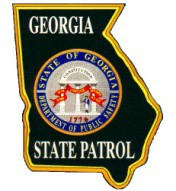 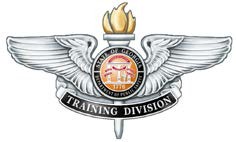 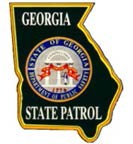 Georgia Department of Public Safety Training DivisionConditioning ProgramPlease consult with a physician before beginning any physical fitness program.WEEK FOURMonday (4 exercises with 50-yard SPRINT in between each exercise - 30 seconds each)Pushups (30 seconds) – Sprint 50 yardsBody squats (30 seconds) – Sprint 50 yardsStanding steam engine (30 seconds) – Sprint 50 yardsSuperman Exercise (30 seconds) – Sprint 50 yards 1 minute rest period(The rest period is only taken after you complete all 4 exercises.  Complete this circuit 4 times.)TuesdayJog for 30 secondsSprint for 20 secondsWalk for 10 seconds(One circuit equals 1 minute.  Complete 12 circuits which will equal 12 minutes.)Wednesday (4 exercises with 50 yard SPRINT in between each exercise - 30 seconds each)High plank low plank exercise (30 seconds) – Sprint 50 yardsFlutter kicks (30 seconds) – Sprint 50 yardsPushups (30 seconds) – Sprint 50 YardsLying hip thrust (30 seconds) – Sprint 50 yards 1 minute rest period(The rest period is only taken after you complete all 4 exercises.  Complete this circuit 4 times.)Thursday2 mile run (Not for Time, NO WALKING)  Friday (4 exercises with 50 yard SPRINT in between each exercise - 30 seconds each)  Wide grip push-ups (30 seconds) – Sprint 50 yards  Bicycle crunches (30 seconds) – Sprint 50 yards  Diamond push-up (30 seconds) – Sprint 50 yardsSide to side lunges (30 seconds) – Sprint 50 yards 1 minute rest period (The rest period is only taken after you complete all 4 exercises.  Complete this circuit 4 times.)